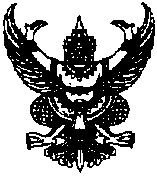 ประกาศองค์การบริหารส่วนตำบลบ้านแหรเรื่อง  ประชาสัมพันธ์การจัดซื้อ/จัดจ้าง โดยวิธีพิเศษ******************		ด้วย องค์การบริหารส่วนตำบลบ้านแหร จะดำเนินการจัดซื้อ/จัดจ้างโครงการก่อสร้างถนนคอนกรีตเสริมเหล็ก สายโต๊ะลง หมู่ที่ ๕ บ้านบ่อหินใน ตำบลบ้านแหร อำเภอธารโต จังหวัดยะลา ขนาดกว้าง ๕ เมตร ยาว ๒๓๕ เมตร หนา ๐.๑๕ เมตร หรือพื้นที่ไม่น้อยกว่า ๑,๑๗๕ ตารางเมตร (รายละเอียดตามปริมาณงานและแบบแปลนที่กำหนด) พร้อมป้ายประชาสัมพันธ์ ๑ ป้าย วงเงิน ๙๗๗,๕๐๐-บาท ในการนี้ ทางองค์การบริหารส่วนตำบลบ้านแหร ขอเชิญท่านที่สนใจจะเข้าร่วมเสนอราคาโครงการก่อสร้างดังกล่าวข้างต้น กำหนดยื่นซองเอกสารเสนอราคา ในระหว่างวันที่ ๑๖  - ๒๒ พฤษภาคม ๒๕๕๗ ได้ในเวลาราชการ ณ องค์การบริหารส่วนตำบลบ้านแหร และกำหนดเปิดซองผลการพิจารณาโครงการดังกล่าวในวันที่ ๒๒ พฤษภาคม ๒๕๕๗ ในเวลา ๑๑.๐๐ น. เป็นต้นไป ผู้ที่สนใจติดต่อสอบถามรายละเอียดได้ที่ งานพัสดุ กองคลัง องค์การบริหารส่วนตำบลบ้านแหร เบอร์โทรศัพท์ ๐-๗๓๓๗-๓๔๔๔ ได้ในวันและเวลาราชการ	จึงขอประกาศให้ทราบโดยทั่วกัน		ประกาศ  ณ วันที่   ๑๕    เดือน  พฤษภาคม  พ.ศ.  ๒๕๕๗					(นายอับดุลการิม   ยุมอ)				นายกองค์การบริหารส่วนตำบลบ้านแหร